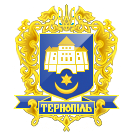 Тернопільська міська радаПОСТІЙНА КОМІСІЯз питань житлово-комунального господарства, екології, надзвичайних ситуацій, енергозабезпечення та енергоефективностіПротокол засідання комісії №7від 15.04.2019р.Всього членів комісії:	(6) Гевко Г.О., Лупак С.М., Ландяк П.Д., Білан Т.Б., 	Шморгай О.В., Стукало А.В. Присутні члени комісії: 	(5) Гевко Г.О., Білан Т.Б., Шморгай О.В. Лупак С.М., Ландяк П.Д.Відсутні члени комісії:	(1) Стукало А.В.Кворум є. Засідання комісії правочинне. На засідання комісії запрошені:Муца Г.М. - начальник відділу з експлуатації та ремонту житлового фонду управління житлово-комунального господарства, благоустрою та екології;Харів Н.Т. – заступник начальника організаційного відділу ради управління організаційно-виконавчої роботи.Присутні з власної ініціативи:Баб’юк М.П. – депутат міської ради;Торожнюк Р.В. - депутат міської ради;
Ініціативна група мешканців будинків за адресою вул. Довженка7,9;Представники мешканців будинку за адресою вул. Живова,18.Головуюча – голова комісії Гевко Г.О.Виступила:   Гевко Г.О., яка запропонувала сформувати порядок денний наступними питаннями:- Про затвердження титульного списку  з експлуатації та технічного обслуговування житлового фонду м. Тернополя на 2019-2020 роки.- Про лист депутата міської ради М.П.Баб’юк від 15.04.2019р. №103 щодо влаштування екопарковки в дворі будинку за адресою вул. Чалдаєва,6.- Про лист управління житлово-комунального господарства, благоустрою та екології від 03.04.2019р. №849/15 щодо придбання переносного приладу для визначення фізико-хімічних показників газу.- Про депутатське звернення депутата міської ради А.І.Артимовича від 02.04.2019р. №018/0418.- Про депутатське звернення депутата міської ради А.І.Артимовича від 02.04.2019р. №019/0418.- Про усне звернення мешканців будинку за адресою вул. Довженка7, щодо ремонту каналізації та будинку за адресою вул. Довженка9 щодо ремонту прибудинкової території.- Про усне звернення мешканців будинку за адресою вул. Живова, 18.щодо капітального ремонту прибудинкової території.Результати голосування за затвердження порядку денного: За – 5, проти-0, утримались-0. Рішення прийнято. ВИРІШИЛИ:   затвердити порядок денний комісії.Порядок денний засідання:Перше питання порядку денного.СЛУХАЛИ:         	Про затвердження титульного списку  з експлуатації та технічного 				обслуговування житлового фонду м. Тернополя на 2019-2020 роки ДОПОВІДАЛА:	Гевко Г.О.ВИСТУПИЛИ:	- Т.Б.Білан, який запропонував доповнити тильний список в частині 				ремонту прибудинкових територій об’єктом за адресою вул. 					Малишка,2;	- О.В.Шморгай, який запропонував доповнити титульний список в частині ремонту прибудинкових територій об’єктом за адресою бульв. Д. Галицького,14;	- Г.О.Гевко, яка запропонувала доповнити титульний список в частині ремонту прибудинкових територій об’єктом за адресою вул. Київська,12;	- Р.В.Торожнюк, який запропонував доповнити титульний список в частині ремонту прибудинкових територій об’єктом за адресою вул. Лучаківського,5;	- С.М.Лупак, який запропонував доповнити титульний список в частині ремонту прибудинкових територій об’єктами за адресою вул. Пушкіна 1;	- М.П.Баб’юк, яка запропонувала доповнити титульний список в частині ремонту прибудинкових територій об’єктами за адресою вул. Пушкіна 2;	- П.Д.Ландяк, який запропонував доповнити титульний список в частині ремонту прибудинкових територій об’єктом за адресою просп. Злуки,25;ВИСТУПИЛА:	Г.О.Гевко, яка запропонувала під час розгляду проекту рішення виконавчого комітету «Про затвердження титульного списку  з експлуатації та технічного обслуговування житлового фонду м. Тернополі на 2019-2020 роки» врахувати лист депутата міської ради М.П.Баб’юк від 15.04.2019р. №103 щодо влаштування екопарковки в дворі будинку за адресою вул. Чалдаєва,6 та доповнити титульний список зазначеним об’єктом в межах виділених коштів.ВИРІШИЛИ:	Погодити проект рішення виконавчого комітету «Про затвердження титульного списку  з експлуатації та технічного обслуговування житлового фонду м. Тернополі на 2019-2020 роки» з врахуванням пропозицій, та додатком, викладеним в наступній редакції:Результати голосування: За –5, проти-0, утримались-0. Рішення прийнято.  Друге питання порядку денного.СЛУХАЛИ:         	Про лист управління житлово-комунального господарства, 		благоустрою та екології від 03.04.2019р. №849/15 щодо придбання 	переносного приладу для визначення фізико-хімічних показників газуІНФОРМУВАЛА:	Гевко Г.О.ВИРІШИЛИ:		Лист управління житлово-комунального господарства, 					благоустрою та екології від 03.04.2019р. №849/15 щодо придбання 				переносного приладу для визначення фізико-хімічних показників газу 			залишити на контролі.Результати голосування: За –5, проти-0, утримались-0. Рішення прийнято. Третє питання порядку денного.СЛУХАЛИ:         	Про депутатське звернення депутата міської ради А.І.Артимовича від 	02.04.2019р. №018/0418.ІНФОРМУВАЛА:	Гевко Г.О.ВИРІШИЛИ:		Перенести розгляд даного звернення та розглянути його під час 				погодження відповідного титульного списку. Результати голосування: За –5, проти-0, утримались-0. Рішення прийнято. Четверте питання порядку денного.СЛУХАЛИ:         	Про депутатське звернення депутата міської ради А.І.Артимовича від 	02.04.2019р. №019/0418ІНФОРМУВАЛА:	Гевко Г.О.ВИРІШИЛИ:		Перенести розгляд даного звернення та розглянути його під час 				погодження відповідного титульного списку. Результати голосування: За –5, проти-0, утримались-0. Рішення прийнято.  П’яте питання порядку денного.СЛУХАЛИ:         	Усне звернення мешканців будинку за адресою вул. Довженка7, щодо 	ремонту каналізації та будинку за адресою вул. Довженка9 щодо 	ремонту прибудинкової території.ІНФОРМУВАЛА:	Гевко Г.О.ВИСТУПИЛИ:	Мешканці будинків за адресою вул. Довженка,7,9, Гевко Г.О., Білан 				Т.Б., Шморгай О.В. Лупак С.М., Ландяк П.Д.ВИРІШИЛИ:		1. Зобов’язати управління житлово-комунального господарства, 				благоустрою та екології вжити невідкладних заходів щодо ремонту 				каналізації будинку за адресою вул. Довженка,7, проінформувати 				комісії про виконані роботи.2. На чергове засідання комісії запросити директора ПП «Наш Дім» щодо ситуації, яка склалася. Результати голосування: За –5, проти-0, утримались-0. Рішення прийнято.  Шосте питання порядку денного.СЛУХАЛИ:         	Про усне звернення мешканців будинку за адресою вул. Живова, 				18 щодо капітального ремонту прибудинкової території.ІНФОРМУВАЛИ:	Представники мешканців будинку за адресою вул. Живова,18.ВИРІШИЛИ:	1.Доручити директору ГТОВ «Мрія» обстежити прибудинкову 	територію будинку за адресою вул. Живова,18 та надати комісії 	результати обстеження та дефектний акт.			2. Зобов’язати КП «Тернопільміськтеплокомуненерго» ліквідувати 				розкопку за адресою вул. Живова,18.Результати голосування: За –5, проти-0, утримались-0. Рішення прийнято.  Протокольне дорученняВИРІШИЛИ:		Доручити управлінню житлово-комунального господарства, 				благоустрою та екології надати перелік об’єктів, на яких будуть 			здійснюватися роботи з ремонту чи встановлення дитячих 				майданчиків, згідно титульного списку.Голова комісії 						Г.О.ГевкоСекретар комісії 						С.М.ЛупакПро затвердження титульного списку  з експлуатації та технічного обслуговування житлового фонду м. Тернополя на 2019-2020 рокиПро лист депутата міської ради М.П.Баб’юк від 15.04.2019р. №103 щодо влаштування екопарковки в дворі будинку за адресою вул. Чалдаєва,6.Про лист управління житлово-комунального господарства, благоустрою та екології від 03.04.2019р. №849/15 щодо придбання переносного приладу для визначення фізико-хімічних показників газу.Про депутатське звернення депутата міської ради А.І.Артимовича від 02.04.2019р. №018/0418.Про депутатське звернення депутата міської ради А.І.Артимовича від 02.04.2019р. №019/0418.Про усне звернення мешканців будинку за адресою вул. Довженка7, щодо ремонту каналізації та будинку за адресою вул. Довженка9 щодо ремонту прибудинкової території.Про усне звернення мешканців будинку за адресою вул. Живова, 18.щодо капітального ремонту прибудинкової території.ТИТУЛЬНИЙ СПИСОК  З ЕКСПЛУАТАЦІЇ ТА ТЕХНІЧНОГО ОБСЛУГОВУВАННЯ ЖИТЛОВОГО ФОНДУ м. ТЕРНОПОЛІ НА 2019-2020 роки№ п/пВид робітІ.Конструктивний ремонтРемонт покрівель5100,001.1Капітальний ремонт покрівель4200,001вул. Сагайдачного, 8350,952вул. Руська,9324,943вул. Дружби,9675,734вул. Над Яром, 1400,005вул.Бр.Бойчуків,521,276вул. Симоненка,349,317вул. Симоненка, 2100,008вул.В.Великого, 4100,009вул. Живова,410вул. Куліша, 311вул. Кл.Савури, 512пр. Злуки,5713вул. Морозенка,314вул. Рєпіна, 16100,0015вул. Київська, 1016вул.ЗаРудкою, 117вул. Будного, 30100,0018вул. Руська, 1919пр.Злуки, 2100,0020вул. Чалдаєва, 1 200,0021вул. Замкова,1200,0022вул. Довженка, 17 100,0023вул. 15 Квітня, 31 100,0024вул. Героїв Крут,6100,0025бул.Т.Шевченка,29100,0026вул. Довженка, 727вул. 15 Квітня,328вул. Просвіти,829вул. Лепкого, 830вул. Карпенка,931вул. Дружби, 232вул. Лучаківського, 1033вул. Карпенка, 2234вул. Перемоги, 235вул. Миру, 3а36бул. Д.Вишнивецького, 537вул. Оболоня, 4738вул. Козацька, 1739вул. 15 Квітня, 2140вул. Київська, 1241вул. 15 Квітня, 25100,0042вул. Лучаківського, 2100,0043вул. Живова,37100,0044вул. П. Чубинського, 245вул. Пушкіна, 146пр. Злуки, 4347вул. Галицька, 58100,0048вул. Кл.Савури, 249вул. Карпенка, 5100,0050вул.Стуса, 10100,0051вул. М. Кривоноса, 7200,0052вул. Петриківська, 25а100,0053вул. Текстильна, 34а54вул. Фабрична, 755вул.Галицька, 4156бул. Д.Галицького, 557вул.Р. Купчинського, 158пр. Злуки, 2759вул. Коновальця, 1460вул. Лучаківського, 5100,0061вул. Й.Сліпого,362пр. Злуки, 3963пр. Злуки, 41Проектні роботи77,801.2Реставрація дахів900,001Реставрація даху житлового будинку по  вул. Грушевського, 5200,002Реставрація даху житлового будинку по  вул. Гетьмана Сагайдачного, 6700,00Ремонт  прибудинковихтериторій28460,001вул. Ген. Тарнавського, 22300,002вул. Крушельницької, 1а1000,003вул. Л.Курбаса,44вул. Н.Яремчукка,25800,005вул. Протасевича, 8800,006вул. П.Чубинського, 244,697бул. Д.Галицького, 632,208вул.Транспортна, 923,009вул. Д. Нечая,29900,0010вул. Л. Українки,7 (парковка)11вул.Б.Лепкого, 10700,0012вул. 15 Квітня, 23вул. 15 Квітня, 23 ( заміна теплотраси)13вул. Бережанська, 5514вул. Білецька, 415вул. Білецька, 616вул. Кн. Острозького, 4217вул. Бр. Бойчуків,15800,0018вул. Драгоманова,319вул. Є.Коновальця, 2050,0020вул. Замкова, 521вул. Зелена, 3022вул. Кн.Острозького,5823вул. Коллонтая, 224вул. Котляревського,37а25вул. Котляревського,39а26вул. Л. Українки,111200,00вул. Л. Українки, 11 (заміна теплотраси)1000,0027вул. М.Тарнавського,41500,0028вул. Мазепи, 229вул. Макаренка, 81200,0030вул. Манастирського,421200,0031вул. О.Довженка, 91500,0032вул. Протасевича,6800,0033вул.Винниченка,734вул.Морозенка, 71500,0035пр. Злуки,1136вул. Лепкого, 737вул. Ген. Тарнавського, 24 1000,0038вул.Бойківська,439пр. Ст. Бандери, 10440вул. Стадникової,11000,0041вул. Кн. Острозького, 142вул. Кн. Острозького, 7 43вул. Чалдаєва, 6 (1,2)1000,00вул. Чалдаєва, 6 (3,4,5,6,7,8)700,00вул.Чалдаєва, 6 (парковка)45вул. 15 Квітня, 17,1950,0046вул. Бенцеля, 347вул. Макаренка, 248вул. Малишка,3600,0049вул. Польова, 5300,0050вул. Пушкіна, 351вул. 15 Квітня, 952пр. Злуки,91500,00пр. Злуки,9(теплотраса)300,0053вул. Л.Курбаса,2 (1,2,3)1497,52вул. Л.Курбаса,2 (4,7,8)1484,5054вул. Слівенська, 755вул.Симоненка,1 (1,2,7,8)550,0056вул. Симоненка-вул. Симоненка,1-357вул. О.Довженка, 758вул.Кривоноса,359пр.Ст.Бандери, 10260вул. Петлюри,1061вул.Чалдаєва, 1( пішохідна зона - тротуар )1450,00вул.Чалдаєва, 11200,0062вул.Корольова,663вул.15 Квітня, 150,0064вул.Вербицького,1050,0065вул. Коперніка, 366пр. Ст.Бандери, 8067вул. Стадникової, 1768вул. Н. Яремчука, 2769пр. Ст.Бандери, 7870вул.О.Довженка,1150,0071вул. Симоненка,1072вул. Л. Українки,1373вул. Карпенка,3074вул. Дружби, 1775вул. Р. Купчинського,176вул. 15 Квітня, 31 77вул. Лучаківського, 2 (парковка)78вул. Золотогірська, 479вул. Коновальця, 1880вул. Танцорова, 1681вул. Просвіти, 850,0082вул. Карпенка, 1283бул. Д.Галицького, 1884бул.Просвіти, 1585бул.Шевченка,486вул.15 Квітня, 387вул.Бр.Бойчуків,1188вул.Бродівська, 5489вул.В.Великого, 490вул.В.Великого, 391вул.В.Великого, 592вул.Винниченка,393вул. Ген. Тарнавського, 294вул.Гоголя, 695вул.Коновальця, 1296вул. Купчинського, 197вул.Л.Українки, 398вул. Листопадова, 899вул.Лучаківського, 5100вул.М.Кривоноса, 3101вул. Мазепи, 1102вул.Макаренка, 5103вул.Миру,2104вул.Миру, 2а105вул.Миру, 3106вул.Миру, 3а107вул.Миру, 4108вул.Миру, 4а109вул. Миру, 7110вул.Миру, 8111вул. Над Яром,8112вул. Оболоня, 47113вул. Кн.Острозького, 53114вул.Протасевича, 4115вул. Руська,14116вул. Руська, 18117вул Руська,20118вул. Руська, 48119вул. Танцорова, 20120вул. Чубинського, 1121вул. Юрчака, 2122пр. Злуки,3123пр. Ст.Бандери, 19124пр.Ст.Бандери, 82125пр.Ст.Бандери, 84126пр.Ст.Бандери, 92127пр.Ст.Бандери, 94128вул. Малишка, 2129бул.Д.Галицького, 14130вул. Київська, 12131вул.Пушкіна, 1132вул.Пушкіна, 2133пр. Злуки, 25Проектні роботи278,09Ремонт і замінав нутрішньобудинкових інженерних мереж, елементів обладнання2100,00Холодне водопостачання  ( в т.ч. )700,001вул. Просвіти, 2349,142вул. Миру, 237,213вул. Миру, 2а11,744вул. Чалдаєва, 85вул. Дружби,26вул. Дружби,67вул. Дружби,138вул. Винниченка,139вул. Лучаківського, 1310вул. П.Орлика, 111вул. Мазепи, 312вул. Миру, 3а13вул. Макаренка, 614вул. Л. Курбаса,915вул. В.Великого, 716вул. Руська, 417вул. Микулинецька-бічна, 418вул. Кн. Острозького, 5819вул. 15 Квітня, 2120вул. Київська, 421вул. Б.Лепкого, 622вул. Київська, 1023вул. 15 Квітня, 1524вул. Драгоманова, 125вул. Драгоманова, 326вул. М.Кривоноса, 527вул. Героїв Крут, 128пр. Злуки, 4329вул. Б.Лепкого, 1130вул. Пушкіна, 131вул. Довженка, 332вул. Карпенкка, 1133пр.Ст.Бандери, 7634пр.Ст.Бандери, 9235пр.Ст.Бандери, 9636бул.Д.Галицького, 537бул.Д.Галицького, 1638вул. Руська, 1939вул. Л. Українки, 3940вул. Л. Українки, 2941вул. Галицька, 3742вул. Галицька, 4143вул. Галицька, 5444вул. Текстильна, 1045вул. 15 Квітня, 146вул. Симоненка, 347пр. Злуки, 4148вул. Чалдаєва, 1249вул. Лепкого,850вул. Чалдаєва, 1051вул. Пушкіна, 252вул. Надзбручанська, 2а53пр. Ст.Бандери, 88Електрика700,001вул. Карпенка,62вул. Карпенка, 183вул. Миру,44вул. Винниченка,75вул. Винниченка,36вул. Лучаківського, 107вул. Мазепи, 38вул. Макаренка, 49вул. Виговського, 1310вул. Л. Курбаса, 411вул. Кн. Острозького, 712вул. Колонтая, 613вул. Київська, 1014вул. Київська, 1215вул. Куліша, 416вул.15 Квітня,2317вул.15 Квітня,2718вул. Стадникової, 1719вул. Довженка, 1120вул. Вербицького, 621вул. Кл. Савури, 922вул.О.Довженка,123вул.Героїв Крут, 624вул. Руська, 1425пр. Ст.Бандери, 9226пр. Ст.Бандери, 9627пр. Ст.Бандери, 9428вул. Л. Українки, 529вул. Слівенська, 330вул. Київська, 1431вул. Збаразька, 3532вул. Карпенка, 2233вул. Карпенка, 24Тепломережі700,001вул. Морозенка, 32вул. Морозенка, 13вул. Симоненка, 14вул. Київська, 35вул. Київська, 106вул. 15 Квітня, 157вул. Симоненка, 48вул. Б.Лепкого, 119пр. Ст.Бандери, 7210пр. Злуки, 911пр. Злуки, 1112вул. В.Великого, 513вул. Чалдаєва, 214вул. Пушкіна, 515пр. Ст.Бандери, 88Ремонт міжпанельних швів800,001вул. М.Кривоноса, 92вул. М.Кривоноса, 73вул. М.Кривоноса, 114вул. Просвіти, 85вул. Коновальця, 186вул. Коновальця, 47вул. Ген. Тарнавського, 18вул. Ген. Тарнавського, 59вул. Миру, 1а10вул. В.Великого, 1011вул. Симоненка, 212вул. 15 Квітняя, 3513вул. Карпенка, 514пр. Ст. Бандери, 9815вул. Б.Лепкого, 1116вул. Б.Лепкого, 917вул. П.Чубинського, 218бул.Д . Галицького, 2619бул. Д. Галицького, 1420вул. Протасевича, 821вул. Протасевича, 422вул. Київська, 1423вул. Л. Курбаса, 4Ремонт фасадів та виступаючих конструкцій будинків (балконів, дашків, парапетів, карнизів тощо)1200,00Ремонт фасадів (в т.ч.)700,001вул. Й.Сліпого, 12вул. Листопадова,13вул. Чорновола, 114вул. Чорновола, 135вул. Чорновола, 146вул. Чорновола, 157вул. Чорновола, 128вул. Чорновола, 89вул. Чорновола, 510вул. Брюкнера, 211вул. Руська12вул. Довженка, 17 13бул.Т.Шевченка, 29382,0614вул. П.Сагайдачного, 415вул. Котляревського, 37а16вул. Лозовецька, 2017вул. У.Самчука, 3118вул. Кривоноса, 119бул.Д.Галицького,4Ремонт балконів500,001вул. Руська, 132вул. Руська, 233вул. Руська, 114вул. Руська, 75вул. Руська, 106вул. Руська, 247вул. Листопадова,18вул. Листопадова, 79вул. Валова, 5-910вул. Валова, 12-1411вул. Валова,312вул. Валова, 1813вул. Замкова, 514вул. Замкова, 1615вул. Збаразька, 3116вул. Валова, 4Разом по розділу І "Конструктивний ремонт":37660,00ІІ. Ремонт ліфтів :Експертне обстеження ліфтів300,00Капітальний ремонт ліфтів1500,001вул. Корольова, 2 (2)2вул. Вербицького, 6(1)3вул. Миру, 4а4вул.. Л. Курбаса, 4(7)5бул. Д.Вишнивецького, 7(4)6вул. Морозенка, 5 (1)7вул. Київська, 10(7)8вул. Київська, 1(5)9пр. Ст. Бандери, 96 (1)10пр. Ст. Бандери, 96 (2)11пр. Ст. Бандери, 96 (3)12пр. Ст. Бандери, 96 (4)13вул. Крушельницької, 1 (3)14вул. Кн.Острозького,62(1)15вул. Просвіти, 1216вул. Б.Лепкого, 3(1)17вул. Лучаківського, 12 (1)18вул. Просвіти, 15 (4)19вул. Протасевича, 8(3)20вул. Стадникової, 17 (3)21вул. Ген. Тарнавського, 26(2)22пр. Злуки, 43 (2)Разом по розділу ІІ "Ремонт ліфтів":1800,00Ш.Інші роботи капітального характеру:1Заміна і встановлення поштових скриньок50,002Заміна аварійного газового обладнання50,003Заміна нагрівальних приладів, рушникосушок у квартирах малозабезпечених громадян (за рішенням комісії)100,004Встановлення приладів обліку холодного та гарячого водопостачання у квартирах малозабезпечених громадян (за рішенням комісії)240,005Влаштуванн відмостки житлового будинку за адресою вул.Симоненка, 5100,006Протипожежні заходи по вул. Просвіти, 12 100,007Протипожежні заходи по бул. Д.Вишнівецького, 48Заміна горищного перекриття сходової клітки 2-го підїзду житлового будинку за адресою вул. Танцорова, 450,009Влаштування відмостки житлового будинку за адресою вул.Довженка, 11а100,0010Ліквідація наслідків пожежі за адресою вул. Текстильна, 16 50,0011Капітальний ремонт сходових маршів за аадресою вул. Л. Українки, 33-3950,0012Капітальний ремонт сходових маршів за адресою вул. Л. Українки, 29-3150,0013Підсилення фундаменту вул. Миру, 1в50,0014Внутрідворове освітлення вул. Текстильна, 250,0015Внутрідворовеосвітленнявул. Кривоноса, 12-вул. Бережанська,7100,0016Внутрідворове освітлення вул. Кривоноса, 11- вул. Миру, 1а100,0017Внутрідворове освітлення вул.Протасевича, 1650,0018Герметизація колодязя вул. Кн.Острозького, 2310,0019Ремонт міжпанельного перекриття в житловому будинку за адресою пр.Бандери, 88100,0020Капітальний ремонт фасаду з частковим ремонтом зовнішньої торцевої стіни житловогобудинку за адресою пр.Злуки, 19300,00Інше40,00Разом по розділу ІІІ "Інші роботи капітального характеру":1740,00IV.Влаштування дитячих майданчиків1500,001вул. Миру, 3,52вул. Миру, 83вул. Карпенка, 114пр. Ст.Бандери, 105вул. Карпенка, 146вул. Карпенка, 247вул. Дружби, 48вул. Дружби, 159вул. Винниченка, 510вул. Винниченка, 1111вул. Просвіти, 1512вул. Мазепи,2813вул. Чумацька,3714вул. Виговського, 1015вул. Л. Курбаса, 916бул. Д.Вишнивецького, 517вул. Колонтая,218вул. Кн. Острозького, 4019вул. Київська, 320вул. Київська, 1221вул. Л. Українки, 822вул. Л. Українки, 1523вул. Л. Українки, 724вул. Л. Українки, 1325вул.Л.Курбаса, 1126бул. Д.Галицького, 2227вул. Лучаківського, 828вул.Героїв Крут, 629вул. Київська, 6б30пр. Ст.Бандери, 9231пр. Ст.Бандери, 8432вул. Коперніка, 3,5,733бул.Д.Галицького, 534пр. Ст. Бандери, 76,7835вул. Дорошенка, 13-1436вул. Дорошенка, 8-1037вул. Фабрична, 3-538вул. Симоненка, 339вул. Д.Нечая, 440вул. Камінна, 4-641вул. Золотогірська, 1142вул. Б.Лепкого, 843пр. Злуки, 3944пр. Злуки, 4145вул. Ломоносова, 4146вул. Чалдаєва,15 47вул. Чалдаєва, 1348вул. Б.Лепкого, 949вул. П.Чубинського, 450вул. Ген. Тарнавського, 351вул. Бродівська, 5052вул. Громницького,253вул. За Рудкою,154вул.15 Квітня, 3755вул. Карпенка, 15-1756вул. Кл.Савури, 757вул. Підкови, 6-1058вул. Шота Руставелі,2,4,6,59вул.Макаренка, 5VРемонт спортивних майданчиків2000,001вул. Лучаківського, 112вул. Ген. Тарнавського, 22 3пр. Злуки, 234пр.Злуки, 155вул. Золотогірська, 146вул. Чернівецька7вул. Київська, 9,11,11а,11б8вул.У.Самчука, 32-34VIПроектні роботи300,00Всього :45000,00